Czym jest melanina i jakie funkcje pełni w naszym ciele?Melanina to nie tylko zwykły barwnik nadający kolor naszej skórze, włosom i oczom. To związek chemiczny o kluczowym znaczeniu dla ochrony przed promieniowaniem UV, regulacji funkcji oczu oraz zdrowego funkcjonowania mózgu. Dowiedz się więcej tutaj!W naszym ciele zachodzą liczne procesy, które często pozostają niezauważone, ale odgrywają kluczową rolę w naszym zdrowiu i funkcjonowaniu. Jednym z takich fascynujących aspektów jest melanina - związek chemiczny o ogromnym znaczeniu dla naszej skóry, oczu, a nawet mózgu.Melanina - tajemniczy barwnik skóryMelanina jest naturalnym barwnikiem obecnym w naszej skórze, oczach, włosach, a także w niektórych obszarach mózgu i układu nerwowego. To złożony polimer, którego głównym zadaniem jest ochrona naszej skóry przed szkodliwym działaniem promieniowania ultraviolet (UV) pochodzącego ze słońca. Istnieją trzy główne typy melaniny: eumelanina, feomelanina i neuromelanina. Eumelanina nadaje ciemniejszy kolor skórze i włosom, feomelanina jest odpowiedzialna za jaśniejsze odcienie, a neuromelanina występuje głównie w mózgu.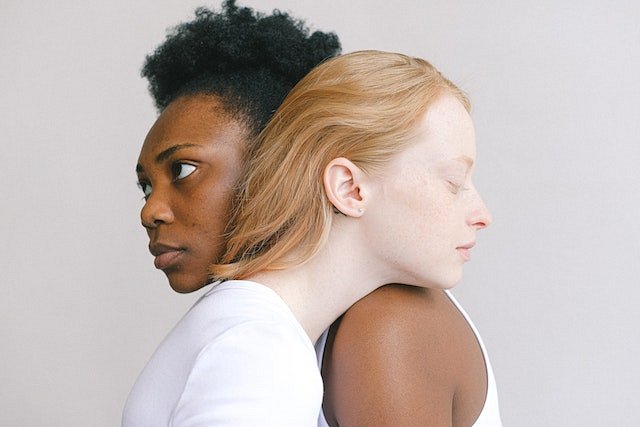 Melanina w oczach i mózgu - więcej niż tylko barwaW tęczówce melanina pełni ważną rolę w ochronie oczu przed nadmiernym światłem. Jest również związana z regulacją wielkości źrenic, co wpływa na ilość wpadającego do oka światła. W mózgu natomiast neuromelanina jest obecna głównie w substancji czarnej i związana jest z funkcją neuronów produkujących dopaminę, ważnego neuroprzekaźnika odpowiedzialnego za regulację nastroju i ruchów ciała. Badania sugerują, że zaburzenia związane z niedoborem neuromelaniny mogą przyczyniać się do powstawania niektórych chorób neurodegeneracyjnych, takich jak choroba Parkinsona.